Werkplan 2019 Stichting Vrienden van Velt Nederland	 Inleiding Op 5 februari 2016 is de Stichting Vrienden van Velt Nederland (VVN) van start gegaan. Er is een beleidsplan vastgesteld voor de periode 2017-2021. In dit beleidsplan staat voor 2016 & 2017 beschreven dat dit jaar de VVN vooral bezig zal met de inrichting en werking van de stichting en de bekendmaking ervan. 

Aangezien het maar niet lukte met de statuten wijziging en daarmee met de aanvraag van de ANBI status, zijn de activiteiten voor 2017 verschoven naar 2019. Hieronder staat beschreven, welke activiteiten VVN dit jaar hiervoor gaat uitvoeren en welke financiële doelstellingen zij wil behalen. ActiviteitenVVN zal in 2019 de volgende activiteiten uitvoeren. (tussen haakjes staat de naam van het bestuurslid dat hiervoor verantwoordelijk is). 
De website www.Vriendenvanveltnederland.nl up to date houden (Jan)De ANBI vereisten vervullenDe website voldoende wervend maken, zodat bezoekers overtuigd worden om een eenmalige donatie te doen, periodiek te schenken, of een legaat na te laten. Voor organisaties die subsidies verstrekken, moet de website interessant zijn en blijven.  
Communicatieplan (Jan).
Het communicatieplan opstellen. Dit plan zal beschrijven wanneer VVN gaat communiceren en op welke wijze. VVN zal daarbij gebruik maken van de mogelijkheden van Velt VZW, zoals de drukbezochte facebookpagina, Twitter, het tijdschrift Seizoenen. VVN zal een eigen logo ontwikkelen en een standaard presentatie. Inrichten van de Financiële administratie (Jaap).
Hiertoe behoort het aanvragen van een bankrekeningnummer bij Triodos (voltooid), en uitwerken van werkprocedures voor fiattering en betalingen. In eerste instantie kan een eenvoudige boekhouding volstaan. Ook vraagt VVN een ANBI status aan om fiscaal aantrekkelijk schenken mogelijk te maken (bezig). 
Uitwerken schenkingen (Jaap en John).
VVN zal actief aan de slag gaan om donaties, periodiek schenken en legaten mogelijk te maken. 
Uitwerken toekenning aan Velt VZW nav een verzoek (Rien).

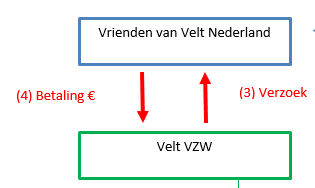 Volgende procedures zullen worden uitgewerkt:
Procedure en criteria op basis van dewelke de stichting VVN een verzoek honoreert vanuit Velt VZW
Procedure voor terugkoppeling over de werkzaamheden en uitgaven. 
Het kan immers gaan voorkomen dat Velt VZW een project in Nederland acquireert, en dat de subsidiegever wel een voorkeur of noodzaak heeft om deze subsidie aan een Nederlandse instelling te verstrekken, zijnde in dit geval de VVN. Als VVN deze subsidie ontvangt voor de uitvoering van een project (uit te voeren door Velt VZW), dan heeft zij daarmee ook een verantwoordelijkheid. De procedure zal voorzien in een mechanisme voor correcte uitvoering, en rapportering (ook financieel) door Velt VZW, en in een aanpak voor eventuele geschillen.
Honoreren verzoek Velt VZW door VVN
Eind 2019 hopen we als VVN reeds een of meerder verzoeken vanuit Velt VZW te kunnen honoreren. Begroting 2019Bijgaande de beknopte begroting met verwachte inkomsten en uitgaven. Omdat er nog geen historie is, is nu alleen een kolom met verwachte cijfers voor 2019 opgenomen conform het beleidsplan. Voor volgende jaren zullen we de cijfers wel afzetten tegen de realisatie van voorgaande jaren. 